Миротворческая акция «Декада добрых дел юных миротворцев»     С 1 декабря в МБОУ СОШ№34 стартовала «Декада Добрых Дел юных миротворцев». В течение десяти дней юные миротворцы, волонтеры и ученики школы  дарили своей  родине добрые дела.   1 декабря - ко Всемирному дню борьбы со СПИДом проведена акция «СПИД -чума XX века!»   Цель акции: с помощью интерактивных форм познакомили  детей и подростков с понятием и смыслом здорового образа жизни.   Во время акции для учащихся 9-10 классов проводились социально-психологические тренинги. Так, во время тренинга "Как научиться говорить "нет", подростки овладевали привычками эффективного отказа, учились противодействовать  отрицательному влиянию. Тренинг "Я и мое здоровье" дал возможность подросткам задуматься об ответственном отношении к собственному здоровью, проанализировать следствия вредных привычек.  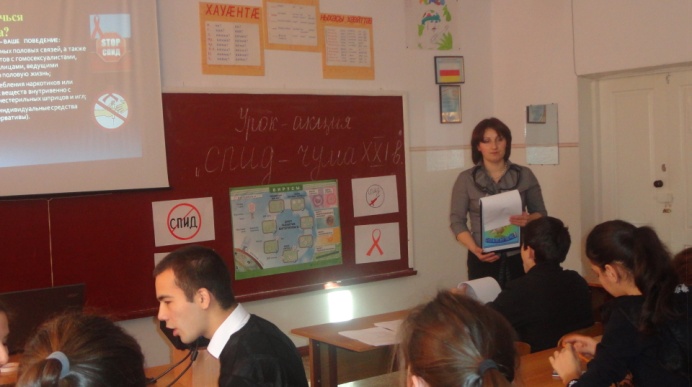 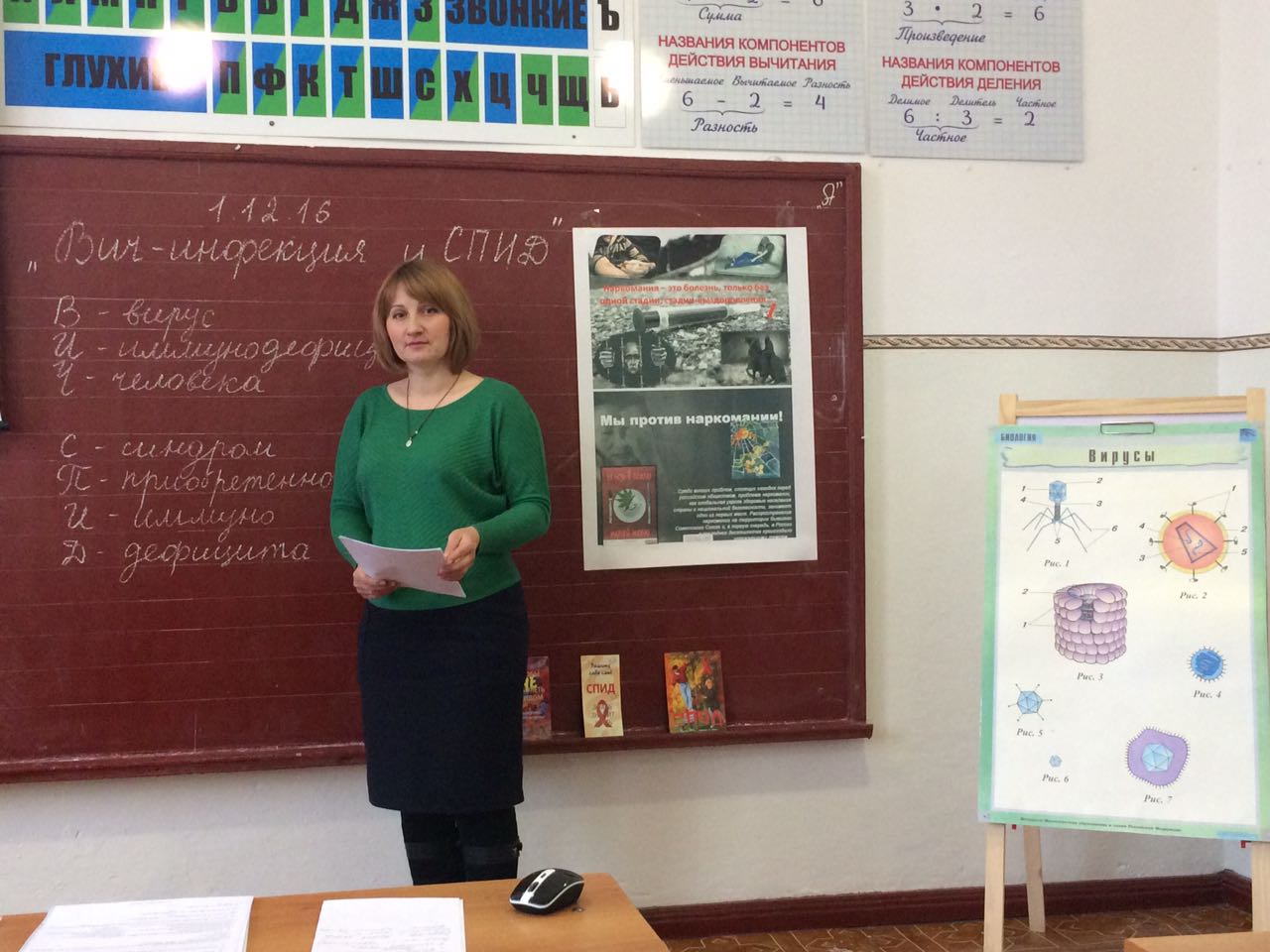 Это было недавно, это было давно…  С таких слов началось внеклассное мероприятие  для учащихся 10 и 11 класса.Штыки от стужи побелели, Снега мерцали синевой. Мы, в первый раз надевший шинели, Сурово бились под Москвой.( Посвящается 77-летию Битвы под Москвой)        Вроде это было давно,  77-лет назад. Современным нашим школьникам кажется, что это было давно, а нашим старшим – будто было вчера.Есть события и даты,  которые прочно вошли в историю всей нашей Страны. Эти события навсегда останутся в памяти народа. Одним из таких событий стала Битва под Москвой. Это сражение длилось 203 дня. И оно разрушила миф о непобедимости фашисткой армии. Она стала первой крупной победой Советской Армии. Можно сказать, что память о  Великой Отечественной Войне -  это историческая память, потому что объединяет миллионы людей разных национальностей в один народ - народ России. Вот почему нам нужно беречь эту память.  Оборона Москвы доказала не только советскому народу, но и всему Миру, что Россия действительна сильная страна. И сила ее проявляется в тяжелых условиях.   Данное мероприятие помогло  нам  воссоздать панораму событий, происходивших на подступах к Москве; показать на конкретных фактах, как неразрывно переплетались в этот период трагедия и мужество,  и воспитать у учащихся уважения к старшему поколению,  которые выстояли в тяжелейших условиях эту войну и восстановили страну в послевоенный период.    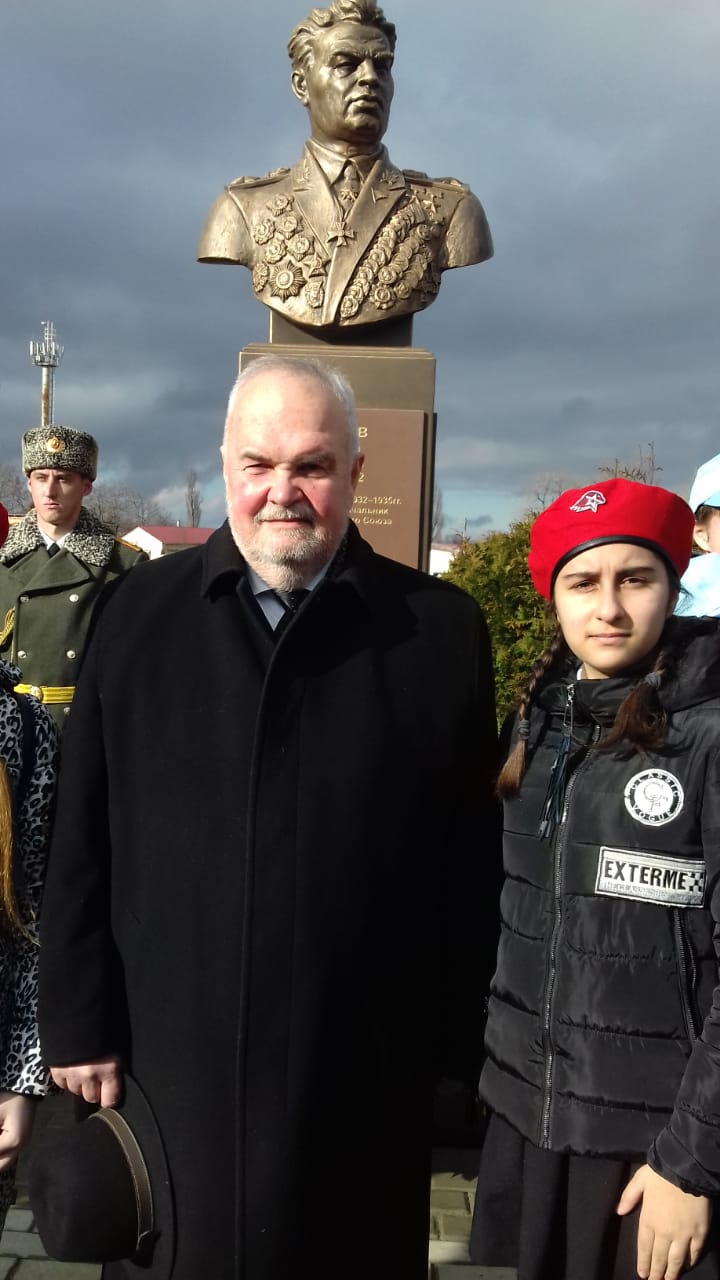 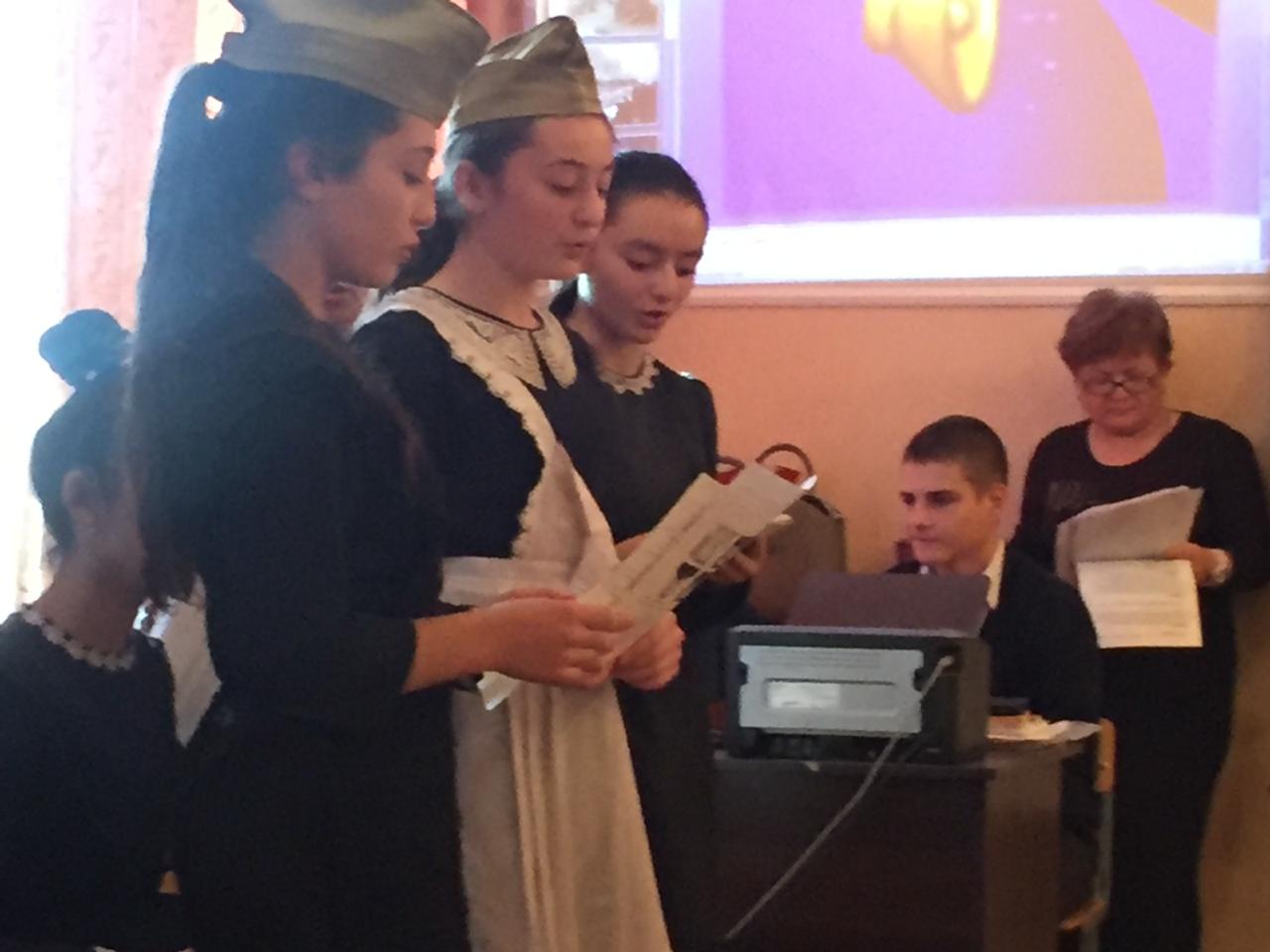 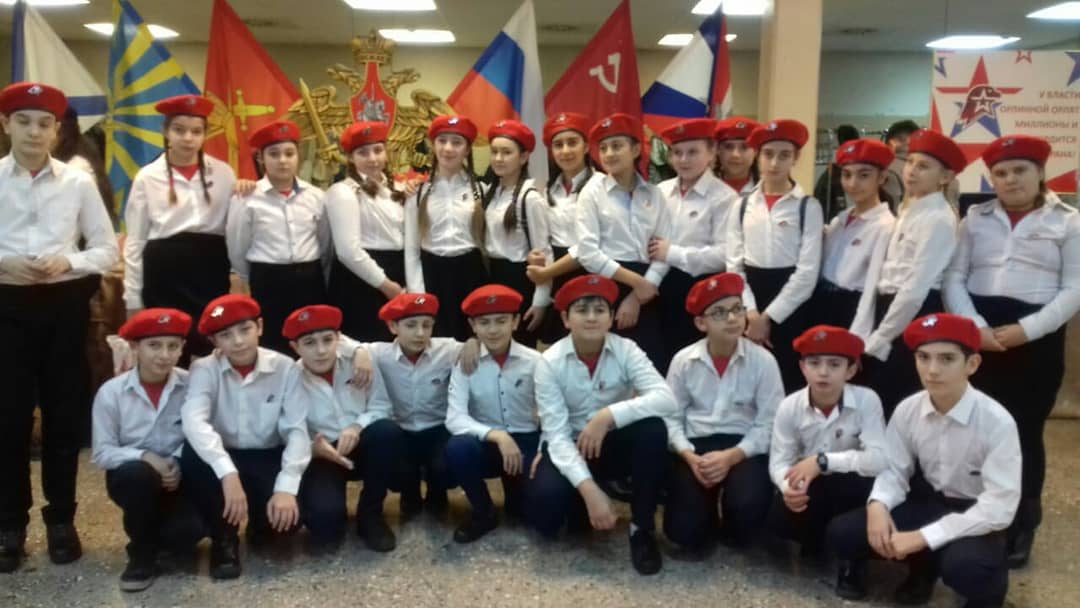 В 7б классе МБОУ СОШ 34 было проведено мероприятие, посвященное Дню добровольца (волонтера). Дети подготовили интересные сообщения об истории возникновения молодежного волонтерского движения, об участниках волонтерских движений и их деятельности, а также рассказали об их личном вкладе в копилку добрых дел. Была подготовлена инсценированная сказка "Колобок", в которой персонаж сказки - Колобок выступил в роли волонтера, помогающего лесным жителям. Был проведен конкурс на лучшее оформление Новогодней елки и создания чистоты и уюта в кабинете. Чтецы подготовили стихи, посвященные Дню добровольца. Надеемся, что наше мероприятие прошло не зря, ведь от наших хороших поступков мир может стать немного добрее и светлее.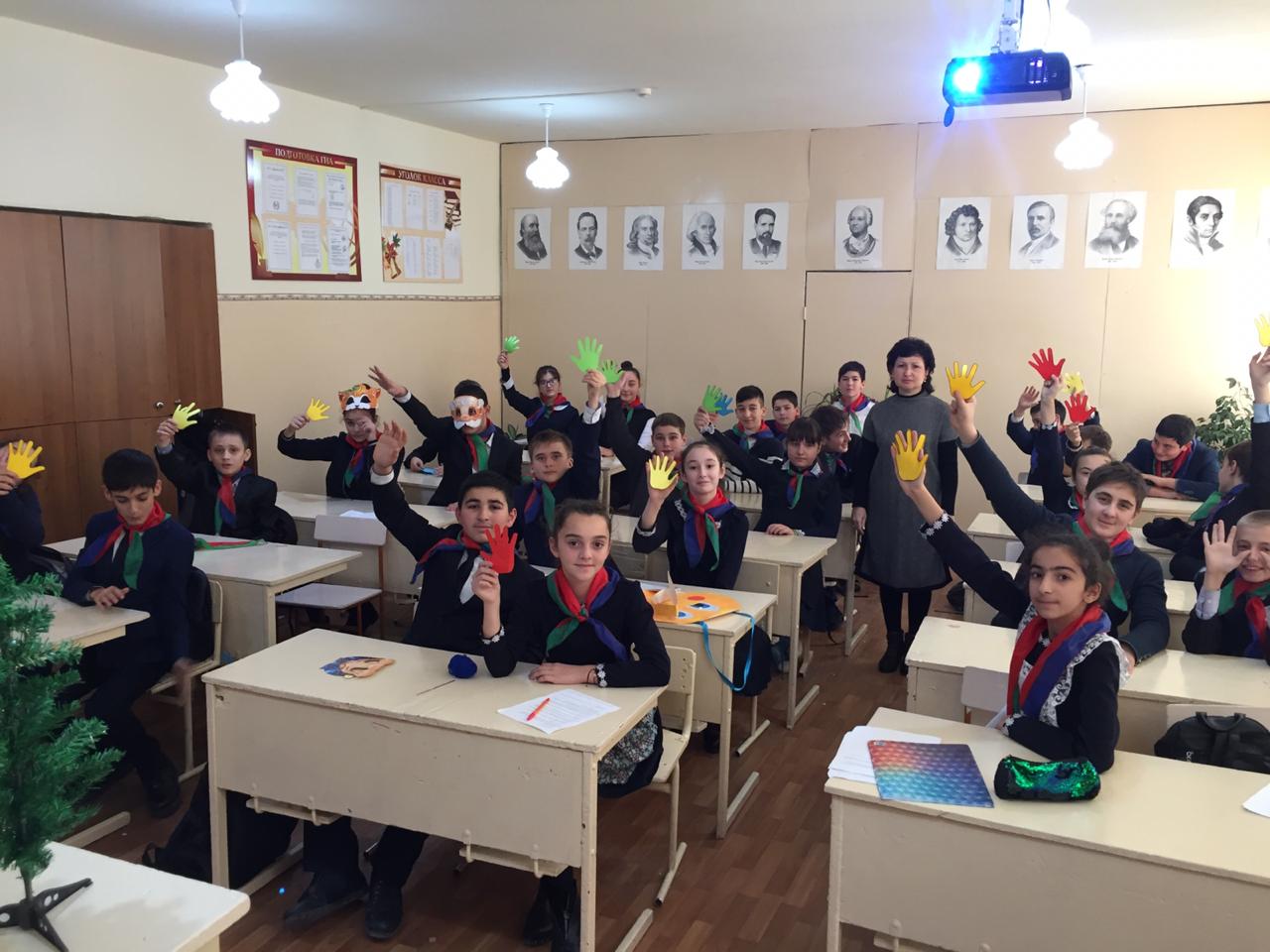 --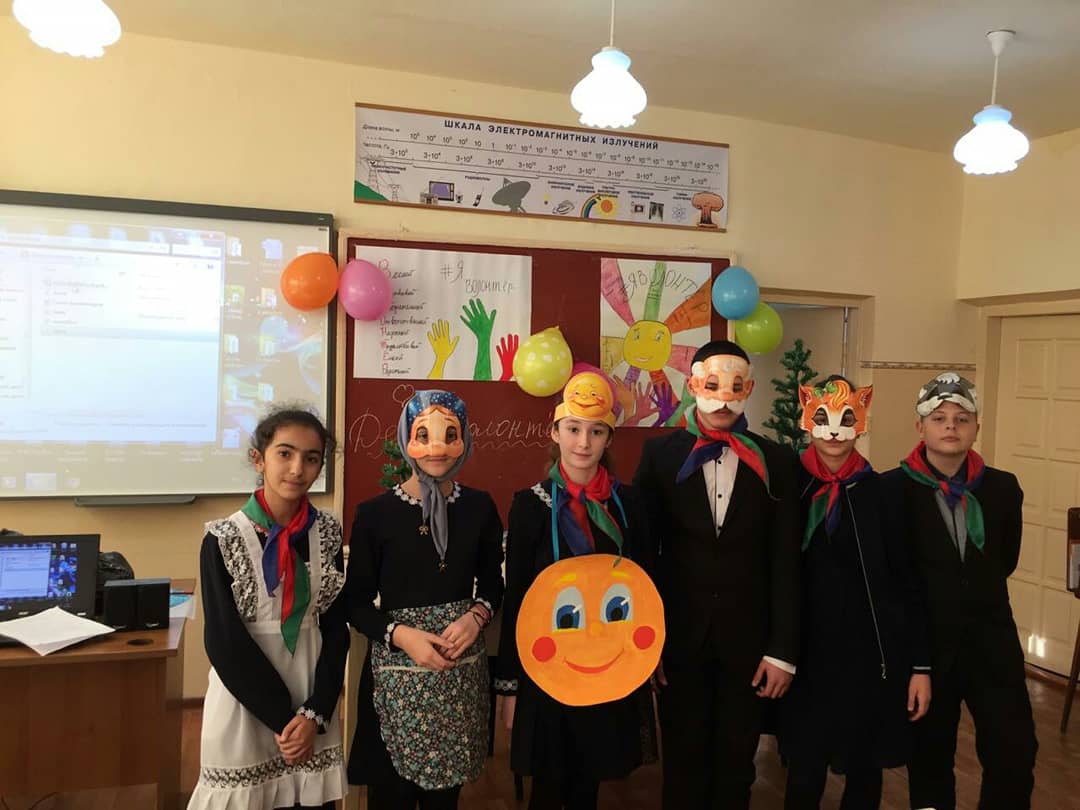 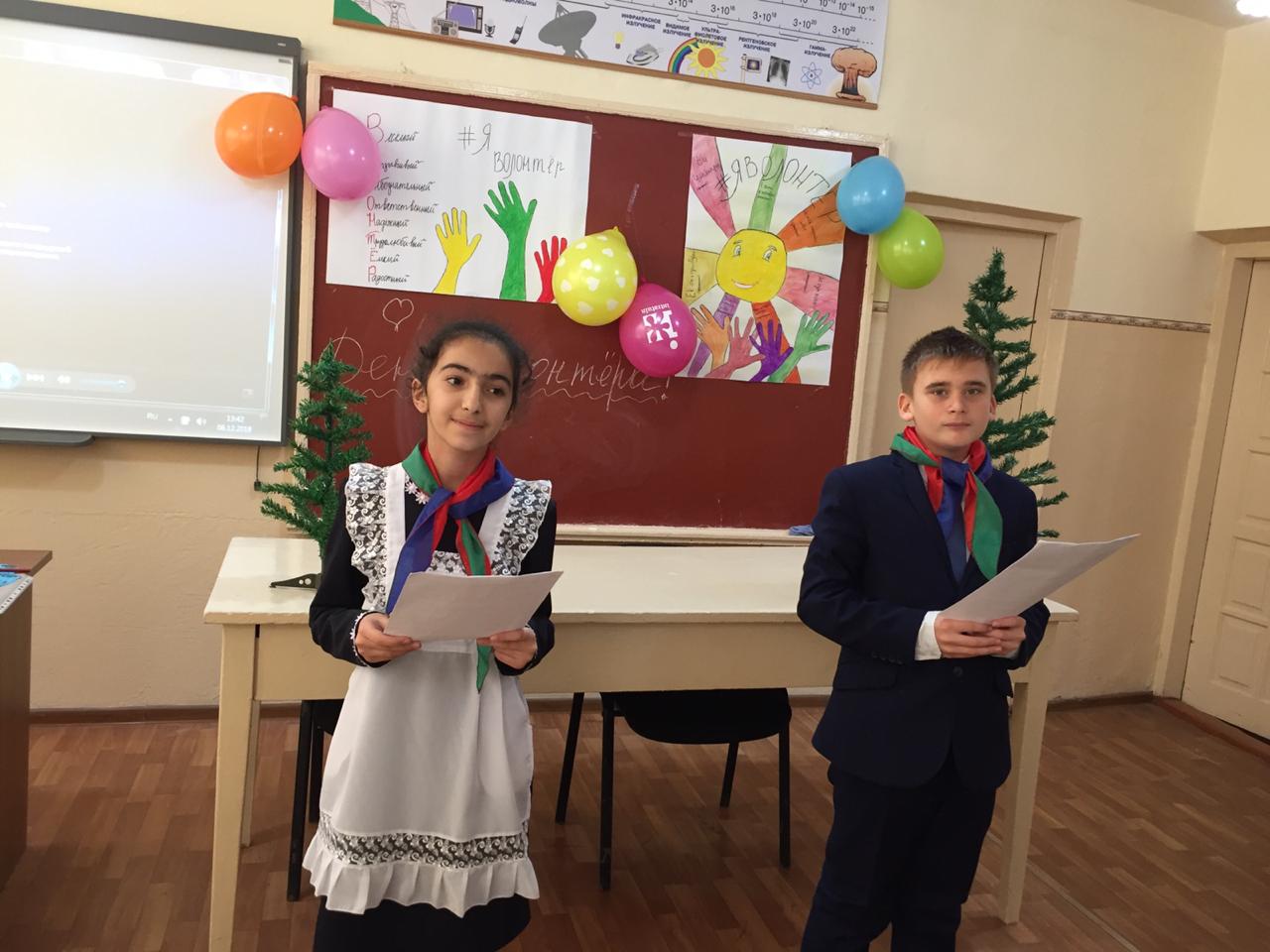  В рамках акции учащиеся 8 класса вместе со своим классный руководителем подготовили мероприятие(классный час)  для 4 классов , где  учащиеся получили представление о Конвенции как о документе, защищающем их права. Предпочтение отдавали работе с красочными иллюстрациями, активны были все дети во время проведения бесед, с восторгом и интересом смотрели презентации и видеоролики.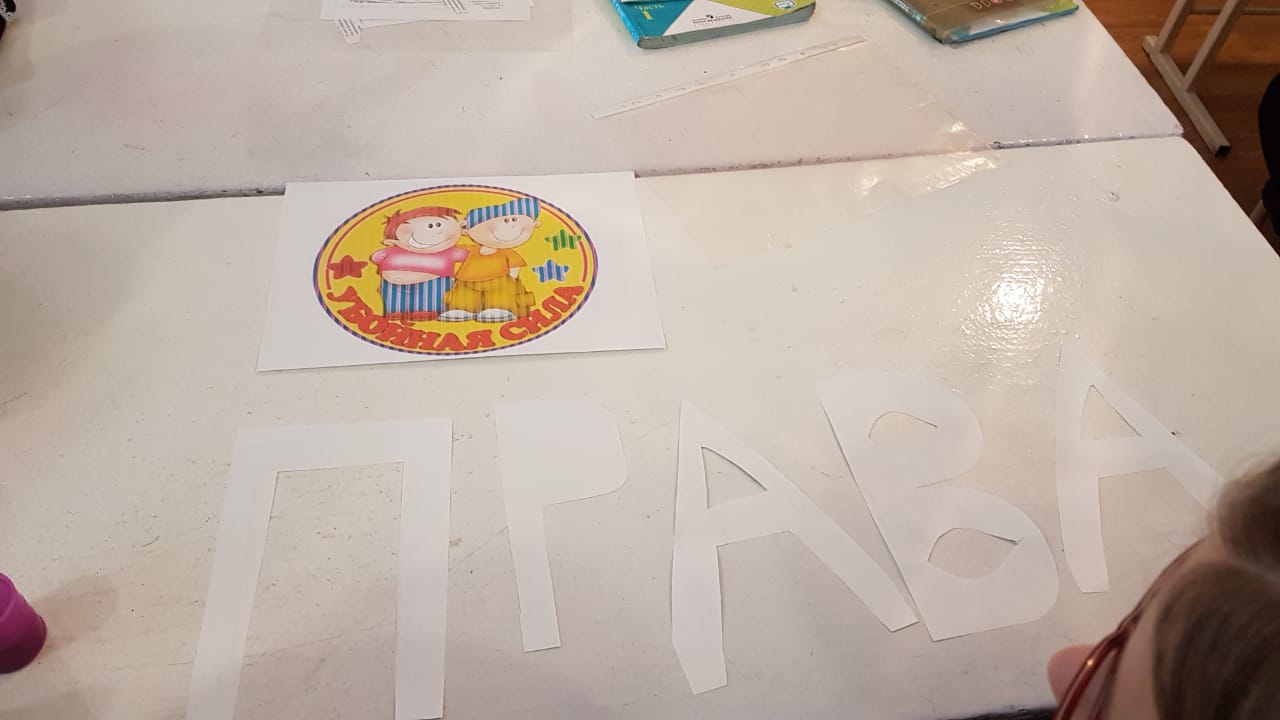 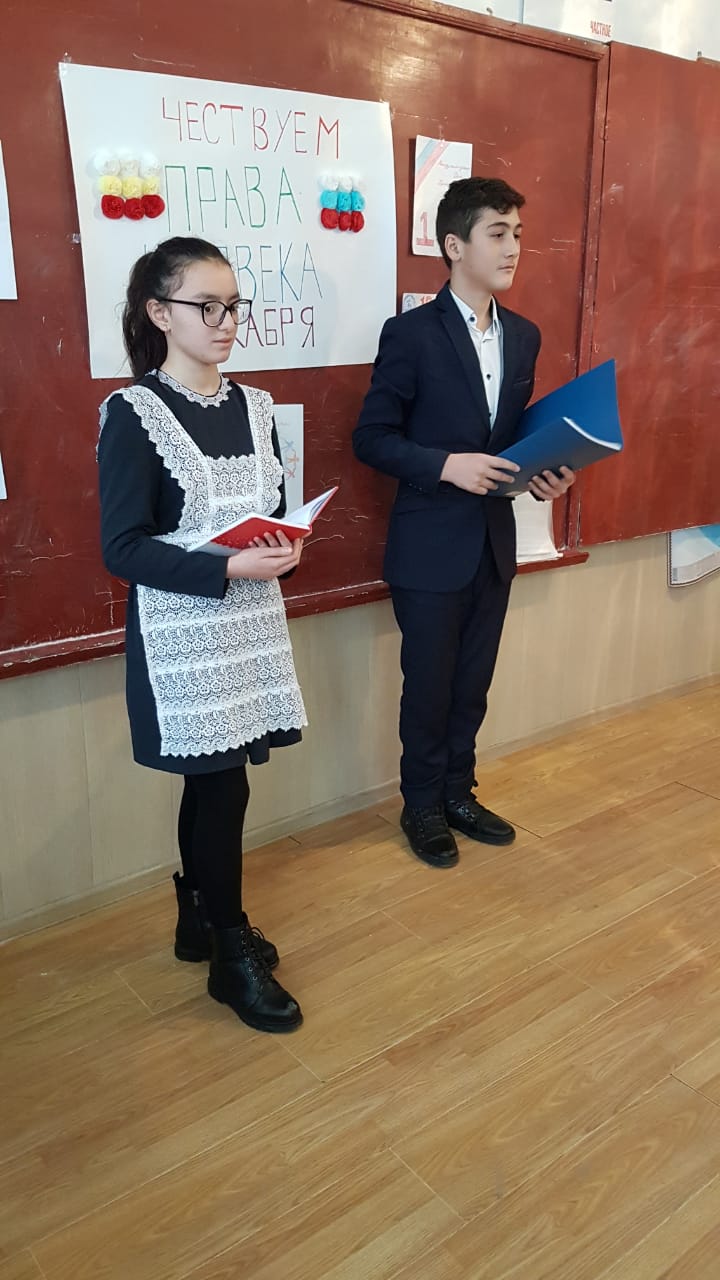 Также учащиеся начальной школы приняли участие в конкурсе  рисунков «Права человека».   Важным итогом урока стало осознание школьниками мысли о том, что знание своих прав и обязанностей делает жизнь успешной, воспитывает гражданскую ответственность и чувство собственного достоинства.